บันทึกข้อความ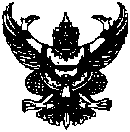 ส่วนราชการ        โรงเรียนทุ่งโพธิ์ทะเลพิทยาที่     พิเศษ/2558          วันที่ 17 เดือน มีนาคม พ.ศ. 2558เรื่อง   ส่งผลคะแนนนักเรียนที่ไม่มีข้อมูลใน Bookmark  ปีการศึกษา 2557เรียน      หัวหน้ากลุ่มงานบริหารวิชาการด้วย ทางโรงเรียนได้ให้มีการจัดทำข้อมูลคะแนนนักเรียนด้วยโปรแกรม Bookmark ประจำปีการศึกษา 2557 ปรากฏว่ามีนักเรียนที่ไม่มีข้อมูลในฐานข้อมูล Bookmark ดังนั้น  จึงแจ้งให้เจ้าหน้าที่  GPA ทราบว่า รายวิชาวิทยาศาสตร์พื้นฐาน รหัสวิชา ว21102  ของนักเรียนชั้นมัธยมศึกษาปีที่ 1/1  ไม่มีรายชื่อนักเรียน (ตามที่แจ้งในตารางบันทึกคะแนน) ใน Bookmark จึงขอส่งผลคะแนนดังนี้ตารางบันทึกคะแนน	เพื่อให้เจ้าหน้าที่ GPA กรอกคะแนนให้กับนักเรียนที่ไม่มีข้อมูลตามตารางคะแนนที่ส่งมาเพื่อความสมบูรณ์ของข้อมูลนักเรียนจึงเรียนมาเพื่อทราบและดำเนินการต่อไป					        ( ลงชื่อ )				                           (นางสาวโสภิตา  เสนาะจิต)			                                            ครูผู้สอนที่ชื่อ-สกุลคะแนน   หน่วยการเรียน     60 คะแนนคะแนน กลางภาค 20 คะแนนคะแนนปลายภาค 20 คะแนนคะแนนรวม 100 คะแนนเกรด1เด็กหญิงสุดารัตน์  ปราบวิลัย45128652.5